Dossier d’inscription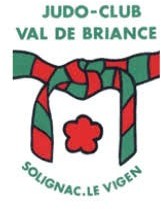 (Tout dossier incomplet ne pourra être pris en compte)Nom : …………………………………………….. Prénom : …….………………………………………..………Date de naissance : ………………………………………. Sexe :	 Féminin	 MasculinNom du responsable légal : ……………………………………………………………………………………..…..Adresse : ….………………………………………………………………………………………………………………………………………………………………………………………………………………………………… Tél fixe : ………………………………………… Tél portable : .….………………………………………...........Adresses E-mail :  ……………………………………………………………@…………………………………..		     …………………………………………………….............@............…………………….…….Les judokas concernés par plusieurs horaires peuvent, s’ils le souhaitent, participer à plusieurs entrainements hebdomadairesJe soussigné(e), ………………………………………. agissant en qualité de représentant légal autorise1 – n’autorise pas1 que mon enfant ou moi-même figure sur les photographies ou supports vidéos effectués par le club dans le cadre des activités sportives ou de loisirs et à les diffuser sur les supports du club.Je soussigné(e), ………………………………………. agissant en qualité de représentant légal autorise1 – n’autorise pas1 les responsables du Judo Club Val de Briance à prendre toutes les décisions d’urgence en cas d’accident en mon absence.Je soussigné(e),	agissant en qualité de représentant légal reconnais avoirpris connaissance du règlement intérieur et m’engage à le respecter et à le faire respecter par mon enfant.SignatureArticle 1 : La prise de la licence est obligatoire pour tout membre souhaitant pratiquer le judo ou toute autre discipline relevant de la FFJDA. La licence couvre les adhérents contre les accidents qui pourraient survenir pendant les séances de judo, mais n’est pas une assurance personnelle contre les accidents qui pourraient survenir en dehors des séances.Article 2 : Une bonne tenue, le respect des personnes et du matériel sont de rigueur. Toute personne se faisant remarquer par une mauvaise conduite ou des propos incorrects lors des entrainements ou des déplacements pourra être exclue temporairement ou définitivement.Article 3 : Tous les déplacements pour les compétitions sont effectués en voitures particulières ; dans ce cas les parents d’enfants mineurs sont tenus d’accompagner leurs enfants aux lieux de rendez vous et d’assurer le transport de leur propre enfant sur le lieu des rencontres. En cas d’impossibilité l’enfant est confié personnellement aux chauffeurs des véhicules utilisés. En cas d’accident, le propriétaire du véhicule est responsable des personnes transportées.Article 4 : Il n’est pas souhaitable que les parents restent dans le Dojo pendant les cours. En effet les enfants peuvent être distraits par cette présence et inattentifs à l’enseignement qui leur est dispensé.Réductions sur les cotisations:-10% à partir de la 3ème adhésion pour une même famille-15% à partir de la 4ème adhésion pour une même familleA rajouter au total si besoin :	 Passeport 8€Total à payer : ………….   ANCV : ………€	   Tickets loisirs : ………€	 Espèces : ……….€  Pass Sport…….   Chèque : ……..€  Paiement en 1 fois	 Paiement en 2 fois(à réception)	(05/10 – 05/11)(En cas de difficulté merci de bien vouloir vous rapprocher des membres du bureau pour étude de votre dossier. Aucun paiement ne respectant pas les modalités ci-dessus ne sera accepté sans approbation des membres du bureau)Date et signature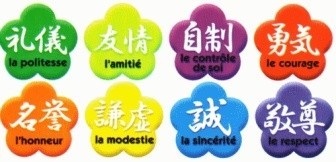 Micro 20172018Mini 20152016Poussins 20132014Benjamins 20112012Minimes 20092010Cadets 20072008Juniors +>2006TaïsoMercredi17h30 18h3018h3019h3018h3019h3019h3020h3019h3020h3019h3020h30Jeudi18h0019h0019h1520h15Vendredi17h3018h3018h3019h3018h3019h3019h3021h0019h3021h0019h3021h00CatégorieLicenceCotisationTotalMicro-poussins41€79€120€Mini-poussins41€99€140€Poussins41€99€140€Benjamins41€109€150€Minimes41€109€150€Cadet41€109€150€Seniors41€109€150€Taïso41€79€120€